3212 312, 075 227 125Official Gazette number: 4/2020 Official Gazette publication date: 09.01.2020 Constitutional Court Resolution number (U.no.): / MINISTRY OF INFORMATION SOCIETY AND ADMINISTRATIONPursuant to Article 36 paragraph (3) of the Law on Electronic Documents, Electronic Identification and Trust Services (*) (“Official Gazette of Republic of North Macedonia” no. 101/19), the Minister of Information Society and Administration adopted the following RULEBOOK ON THE FORM, STRUCTURE, SIZE AND LOGO OF THE TRUST MARK OF THE QUALIFIED TRUST SERVICE Article 1The Rulebook herein shall prescribe the form, structure, size and logo of the trust mark of the qualified trust service (hereinafter referred to as: trust mark).Article 2The trust mark shall be in the form of padlock, and the name of Republic of North Macedonia shall be placed in the central part of the padlock, as well as the sign "?".The referential colours which shall be used for the trust mark shall be:-    RGB: red - 212 31 38 and yellow - 252 230 45; or-    Pantone (approximately): red - 1795 C and yellow - 115 C; or-    CMYK: red (0% cyan + 85% magenta + 82% yellow + 17% black) and yellow (0% cyan + 9% magenta + 82% yellow + 1% black).The visual display of the trust mark shall contain the colours specified in Annex no. 1 and shall constitute integral part of the Rulebook.In the event when the colours referred to in paragraph 2 of this Article cannot be used, the trust mark can also be in black-white, and in the visual display specified in Annex no. 2 and shall constitute integral part of the Rulebook.If the trust mark is used on a dark background, it can be used in negative format, by using the same background colour, as presented in Annexes no. 1 and 2.If the trust mark is used in the colour of the painted background, which makes it difficult to clearly see the trust mark, outer border line can be used around the trust mark in order to improve the contrast with the colours in the background.  Article 3The size of the trust mark shall depend on the type of the service it refers to.The trust mark shall have minimum size enough to keep the visual attributes and the form; however, its size should not be smaller than 64? 85 pixels 150 dots per inch (dpi).Article 4The logo of the trust mark shall be the visual display of the trust mark in the determined form and structure in accordance with Article 2 of the Rulebook herein.Article 5The trust mark for qualified trust services shall be used in a manner ensuring clear determination of qualified trust services the mark refers to.The trust mark can be linked with graphic or textual elements clearly indicating the qualified trust services it is used for, which should not change the logo of the trust mark or change the link thereto with the list of qualified trust service providers.Article 6The Rulebook herein shall enter into force on the next day as of the day of publishing thereof in the “Official Gazette of the Republic of North Macedonia”.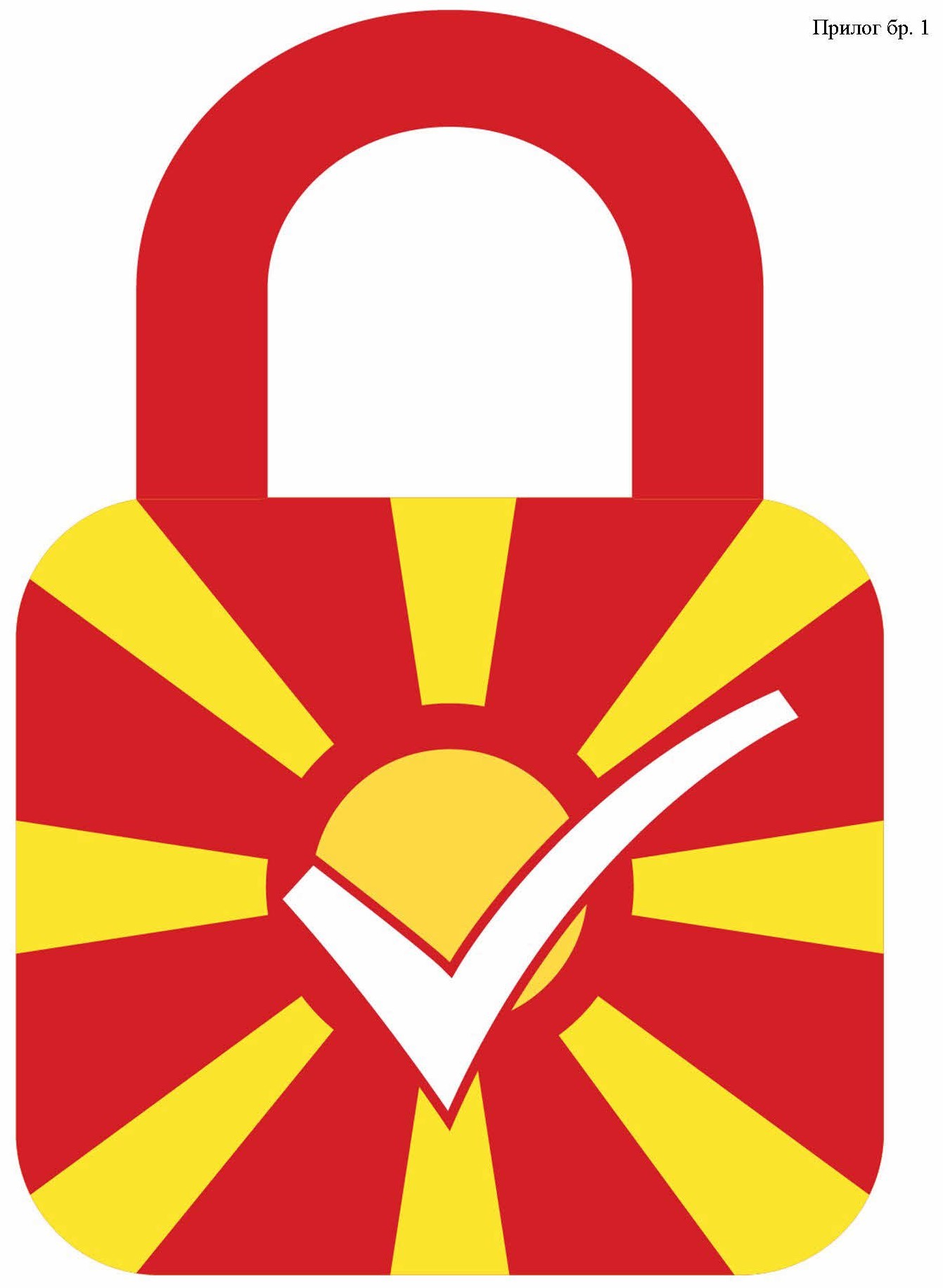 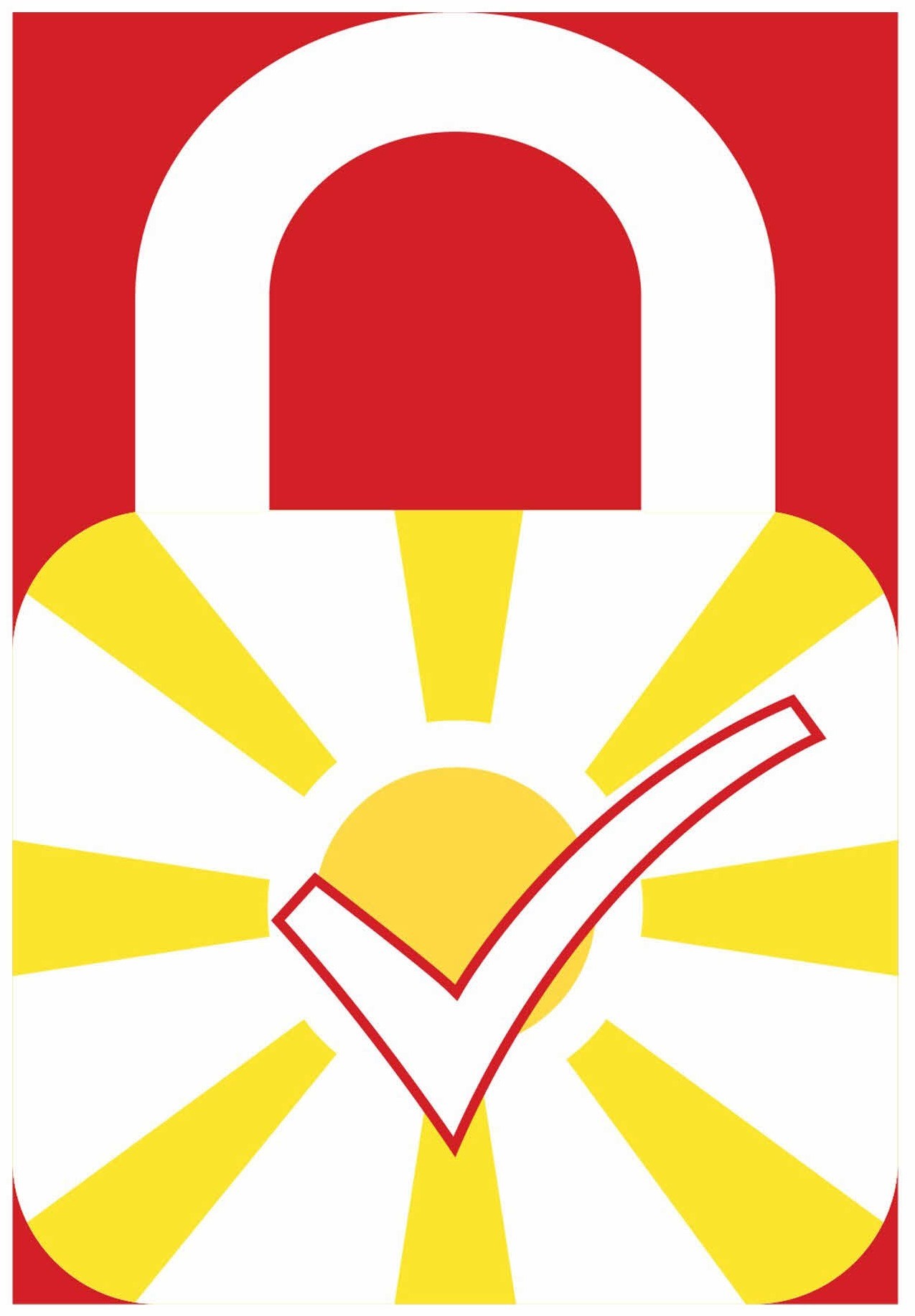 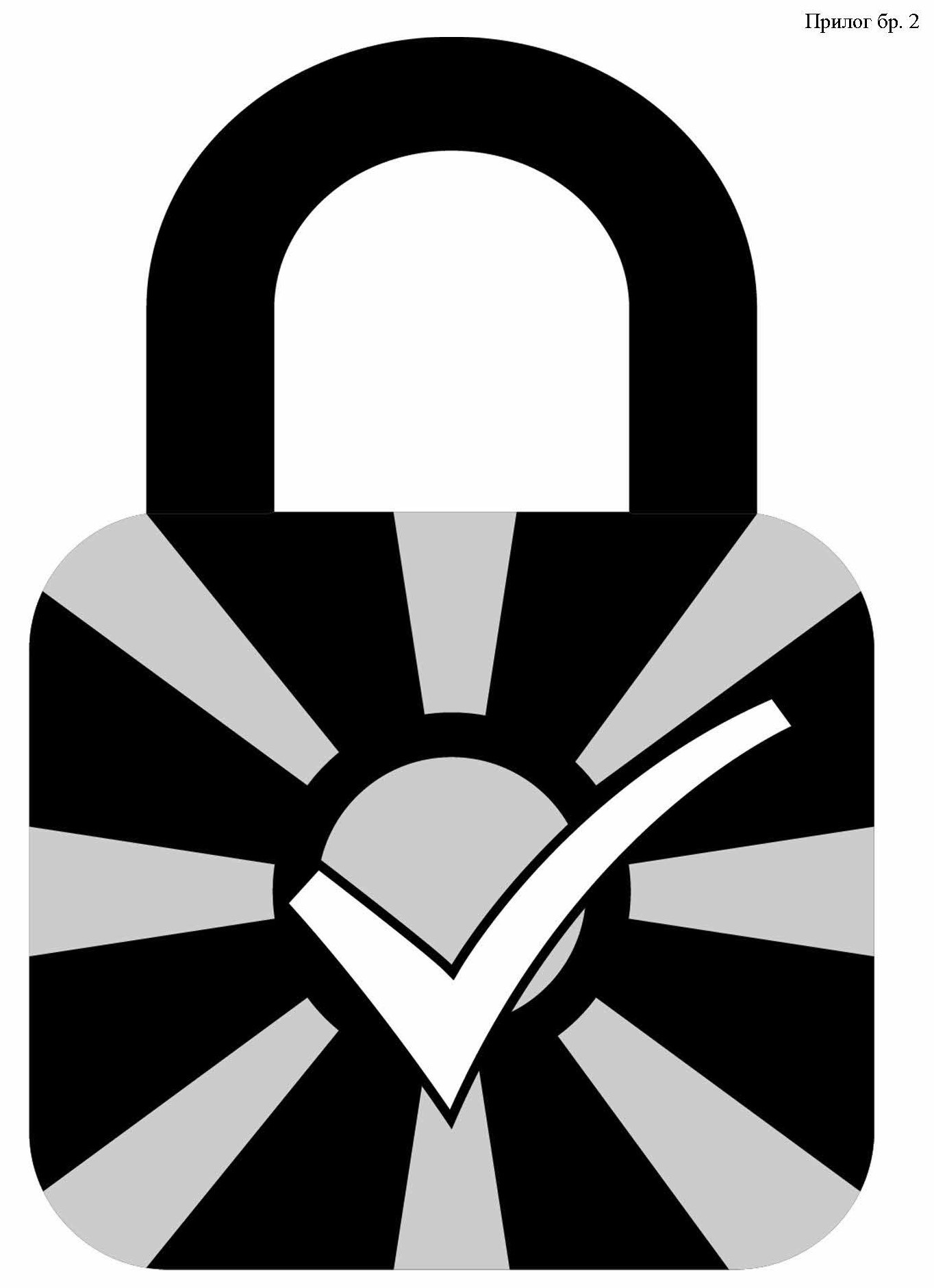 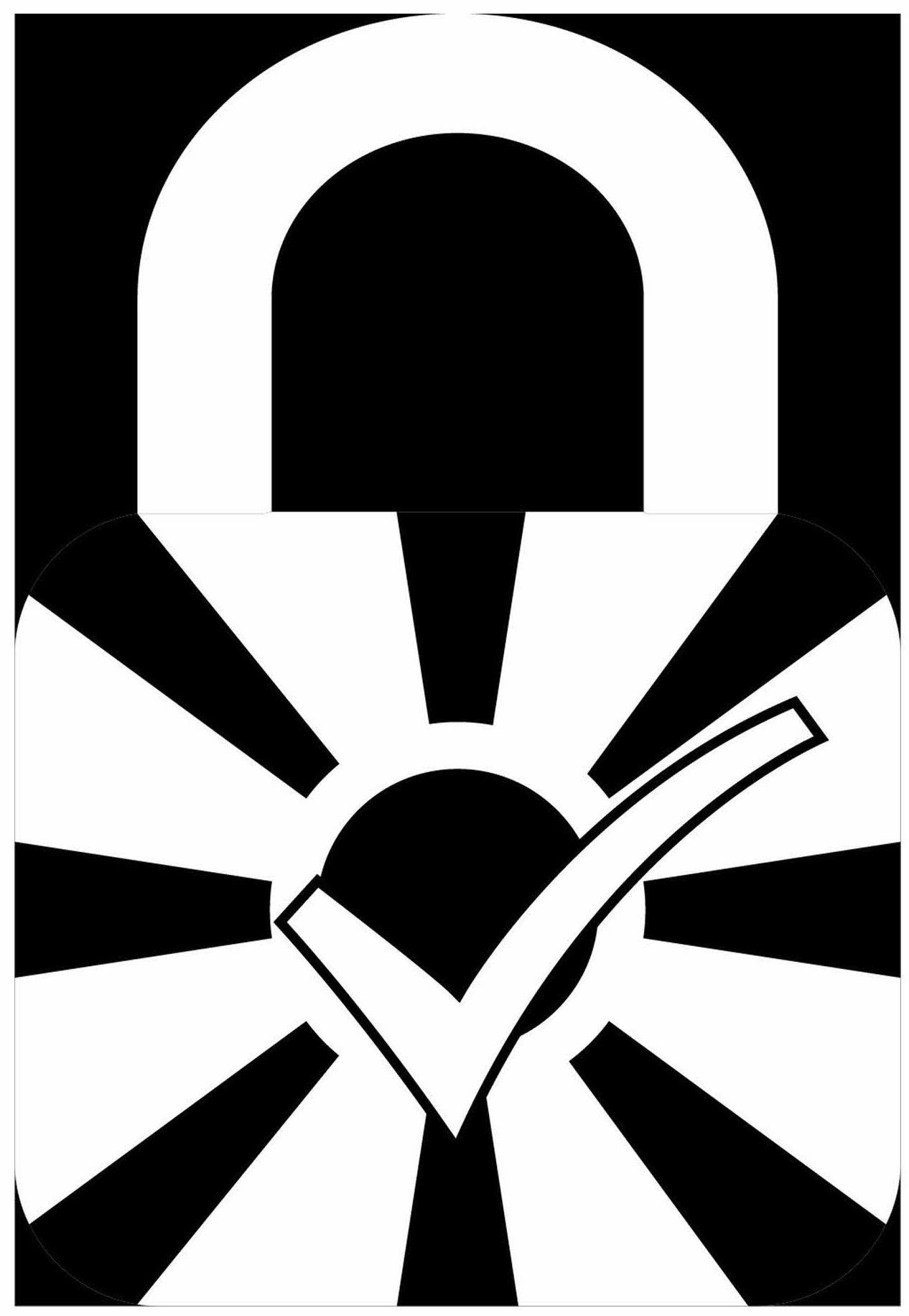 No. 11/1-4031/10        Minister of Information      31 December 2019        Society and AdministrationSkopje            Damjan Mancevski